	F-1 Departure Form		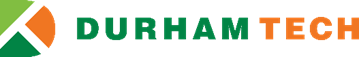 As required by federal law and in order to maintain accurate records on the international student population at Durham Tech, International Student Services (ISS) needs your final departure information. Please fill out the form below and return it to ISS PRIOR to your departure. If you have questions contact International Student Services at (+001) 919-536-7264, extension 3228 during office hours (generally Monday-Friday 8 am- 5 pm US EST) or international@durhamtech.edu. Completion of Degree (Only answer if it applies to you)Are you planning on studying another program at Durham Tech after you graduate?			Yes	 No	When did/will you complete the requirements for the program(s) on your I-20?	Program 1: 		Program 2: Have you completed/ will you complete your program of study and plan to depart the US?		Yes	 NoIf yes, remember you must depart the US within 60 days of your degree completion date.Date of program completion: 	Date of departure from the US: Transfer (Only answer if it applies to you)Are you planning to transfer to another school?	 Yes	 NoIf yes, request must be submitted within the 60 days grace period and before leaving the USWhat is the name of the new school?      When will you start at the new school? Are you traveling internationally before attending another school? 	Yes	 NoIf yes, please provide your dates of travel.Date of departure from the US: 		Date of reentry to the US: What date do you want us to release your record to the new school?  
(Please keep in mind when your classes end at Durham Tech, the deadline to receive an I-20 at your school, and any on-campus work, OPT, or CPT you would like to complete before transferring to the new school) Change of Immigration/Visa Status (Only answer if it applies to you)Will you or have you applied to change your immigration status?	 Yes	 NoWhat are you applying for your new immigration status to be?      Has your change of status been approved?	 Yes	 NoIf yes, when will/when did your new status become effective? Please send us a copy of the I-797 approval form or other approval document (Permanent Resident Card, etc.)Are you terminating your program at Durham Tech and will not be returning at this time?		Yes	 NoAre you taking a leave of absence and plan to return to Durham Tech in the future?			Yes	 NoAre you planning to complete your degree from your home country?	 Yes	 NoIf you selected “Yes” for any of the questions,Your SEVIS record will be terminated with the reason “Authorized Early Withdrawal.”You have 15 days from your withdrawal date to depart the USIf you intend to return to Durham Tech to resume study, you must contact ISS at least 3 months prior to request a new initial student I-20 or for us to reactivate your current I-20 (if applicable).You will be required to pay the SEVIS fee again if you get a new initial I-20.If you return to Durham Tech, you must be a full-time student for one academic year before being eligible for certain benefits (such as OPT, CPT, etc.)Durham Tech only issues I-20s for Fall or Spring semester start dates.Date of withdrawal from classes 	Date of departure from the US Expected date of return (if applicable) Completion of OPT (Only answer if it applies to you)Are you working on-campus at Durham Tech or do you have current work authorization OPT, CPT, Economic Hardship?	 Yes	 No	If yes, when will the employment end? Have you completed OPT and plan to depart the US?	 Yes	 NoIf you selected “Yes”,Your SEVIS record will change to a status of “Completed.”You must depart the US within 60 days of your OPT end date. Family Name:      Today’s Date:      Given Name:      Recv’d Date (for office use only)Personal E-mail:      Durham Tech ID#      